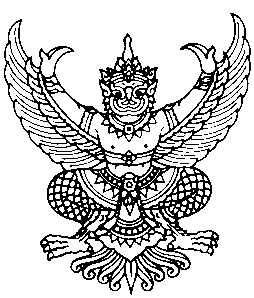           ประกาศองค์การบริหารส่วนตำบลขอนหาดเรื่อง ยกย่องผู้มีคุณธรรมและจริยธรรมในการปฏิบัติราชการและให้บริการประชาชนดีเด่น ประจำปีงบประมาณ พ.ศ.2564--------------------------------------	     ตามที่องค์การบริหารส่วนตำบลขอนหาด ได้จัดทำโครงการโครงการเชิดชูเกียรติพนักงานส่วนตำบล พนักงานครูลูกจ้างประจำและพนักงานจ้างขององค์การบริหารส่วนตำบลขอนหาด ผู้มีคุณธรรมและจริยธรรมในการปฏิบัติราชการและให้บริการประชาชนดีเด่นประจำปีงบประมาณ 2564 โดยมีวัตถุประสงค์เพื่อการยกย่อง เชิดชูเกียรติพนักงานส่วนตำบล พนักงานครูลูกจ้างประจำและพนักงานจ้างขององค์การบริหารส่วนตำบลขอนหาด ผู้มีคุณธรรมและจริยธรรมในการปฏิบัติราชการและให้บริการประชาชนดีเด่น เป็นขวัญกำลังใจการปฏิบัติราชการ เป็นแบบอย่างที่ดีให้กับพนักงาน เป็นเกียรติและศักดิ์ให้แก่ตัวเองและบุคคลรอบข้าง ส่งเสริมและสนับสนุนการปฏิบัติตามรัฐธรรมนูญ แห่งราชอาณาจักรไทย พุทธศักราช 2560 มาตรา 279 เป็นการส่งเสริมคุณธรรมของข้าราชการตามระเบียบสำนักนายกรัฐมนตรีว่าด้วยการส่งเสริมคุณธรรมแห่งชาติ พ.ศ.2550 และเพื่อเป็นพื้นฐานในการสนับสนุนให้พนักงานขององค์การบริหารส่วนตำบลขอนหาด ให้มีคุณธรรมและจริยธรรมในการปฏิบัติราชการและให้บริการประชาชนในระดับจังหวัดหรือระดับประเทศในโอกาสต่อไปนั้น	     ในการนี้ คณะกรรมการพิจารณาคัดเลือกพนักงานส่วนตำบล พนักงานครูลูกจ้างประจำและพนักงานจ้างขององค์การบริหารส่วนตำบลขอนหาด ผู้มีคุณธรรมและจริยธรรมในการปฏิบัติราชการและให้บริการประชาชนดีเด่นประจำปีงบประมาณ 2564 ได้คัดเลือกพนักงานส่วนตำบล พนักงานครูลูกจ้างประจำและพนักงานจ้างขององค์การบริหารส่วนตำบลขอนหาด ผู้มีคุณธรรมและจริยธรรมในการปฏิบัติราชการและให้บริการประชาชนดีเด่นประจำปีงบประมาณ 2564 เสร็จเป็นที่เรียบร้อยแล้วผลเป็นดังนี้-2- ขอให้พนักงานเจ้าหน้าที่องค์การบริหารส่วนตำบลขอนหาด ผู้ที่ได้รับการประกาศยกย่องเชิดชูเกียรติเป็นแบบอย่างที่ดี รักษาไว้ซึ่งความดี ความขยันหมั่นเพียรศึกษาหาความรู้เพื่อนำมาพัฒนาการปฏิบัติราชการและให้บริการประชาชน อีกทั้งปฏิบัติตนให้เป็นไปตามแนวทางมาตรฐานคุณธรรมจริยธรรมของข้าราชการสืบต่อไป		จึงประกาศให้ทราบโดยทั่วกัน				ประกาศ ณ วันที่  30 เดือนธันวาคม  พ.ศ. 2564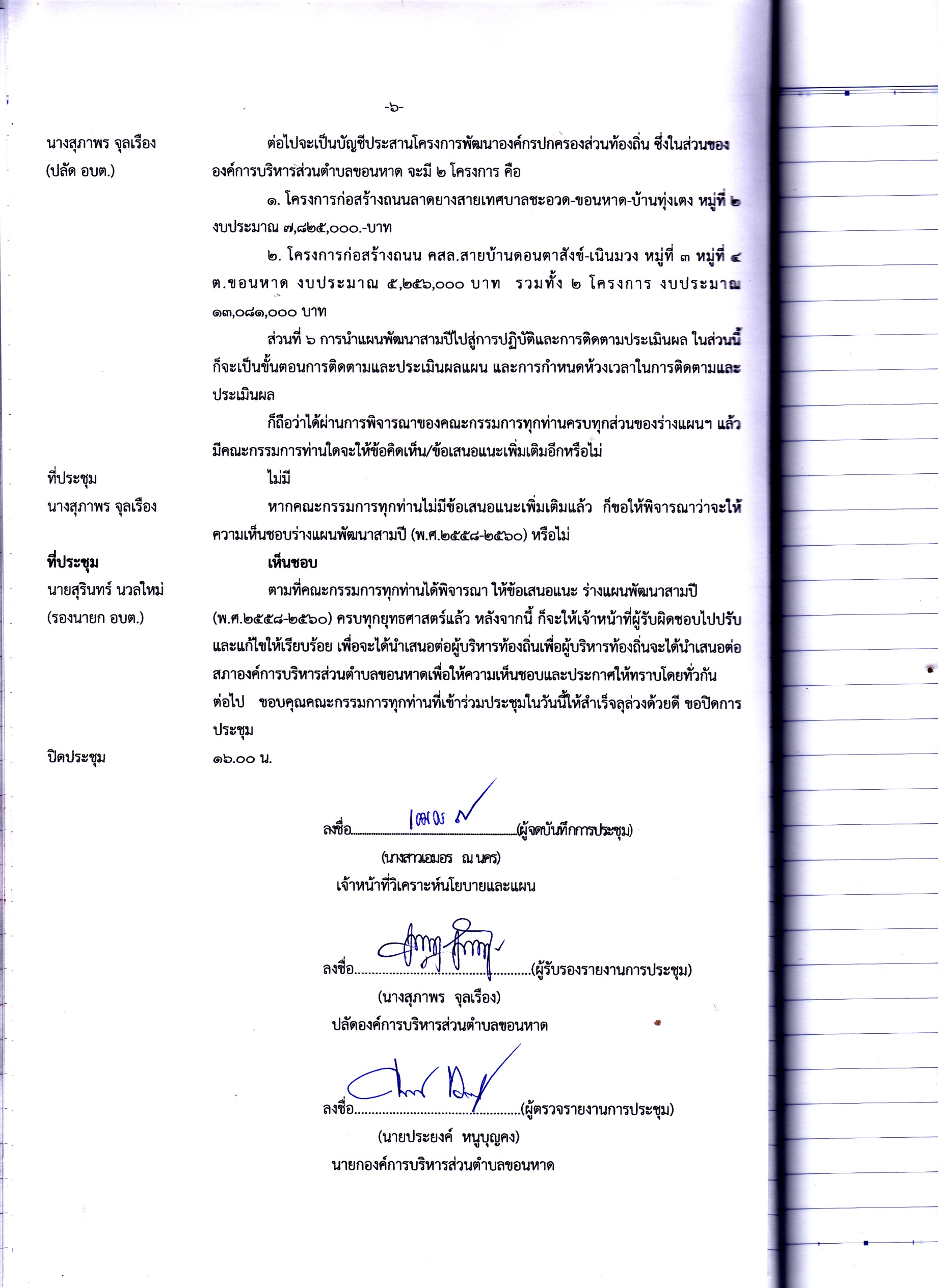  		   (นางสุภาพร  จุลเรือง)		 ปลัดองค์การบริหารส่วนตำบลขอนหาดชื่อ-สกุลพนักงานขององค์การบริหารส่วนตำบลขอนหาดผู้มีคุณธรรมและจริยธรรมในการปฏิบัติราชการและให้บริการประชาชนดีเด่น ประจำปีงบประมาณ พ.ศ.2564ตำแหน่งสังกัดนางสาวอนุศาสน์ อภัยรัตน์นิติกรสำนักปลัดนางสาวตันติมา ทองแดงนักวิชาการคลังกองคลังนางสุกัญญา  จิตณรงค์ครูกองการศึกษา